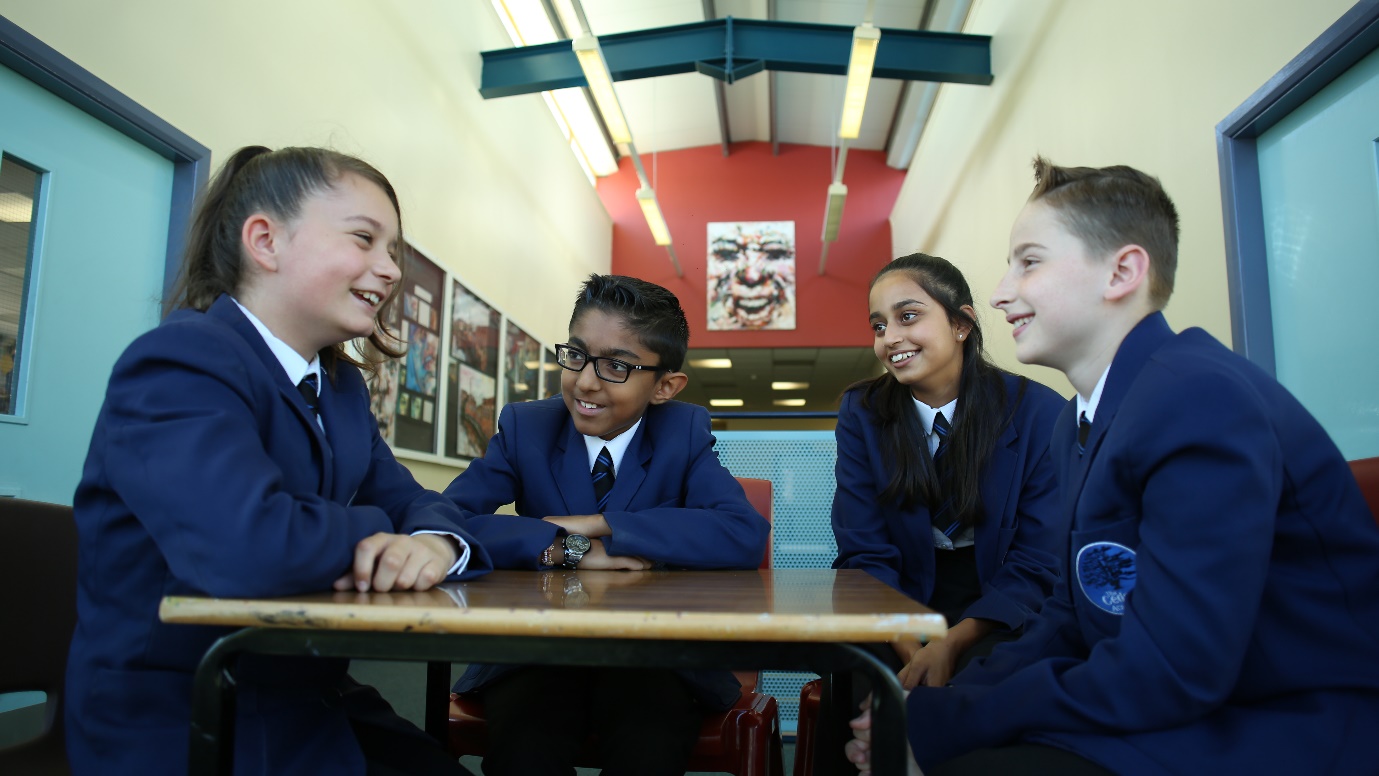 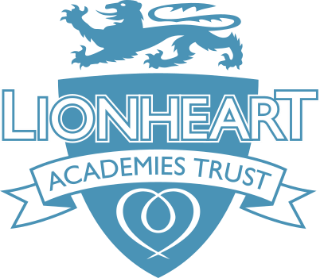 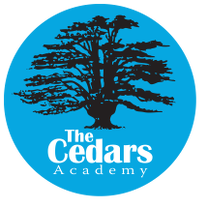 Music TeacherRecruitment InformationEmployment Status			Fixed Term Hours					Full time (32.5 hours)Required from 			Summer TermJob location				The Cedars Academy, Birstall, LeicesterSalary					Main Scale/ Upper Pay RangeApplication Closing Date		19th March 2019Welcome to the Cedars Academy!The Cedars Academy is an 11 to 18 Academy in Birstall, Leicestershire which has recently been rated ‘Good’ in all categories by OFSTED.  The Cedars Academy is committed to exacting high standards, raising attainment and demanding creative excellence from its staff and pupils.  At The Cedars Academy we are driven to ensure pupil success is at the core of all our work. We provide a vibrant and engaging curriculum which promotes the love of learning, and prepares young people for the next steps in their lives. The Cedars Academy is part of the growing Lionheart Academies Trust which is led by the ‘Outstanding’ Beauchamp College.  As the Trust grows there are increasing opportunities for professional development, sharing of good practices and collaborative work across the Trust. 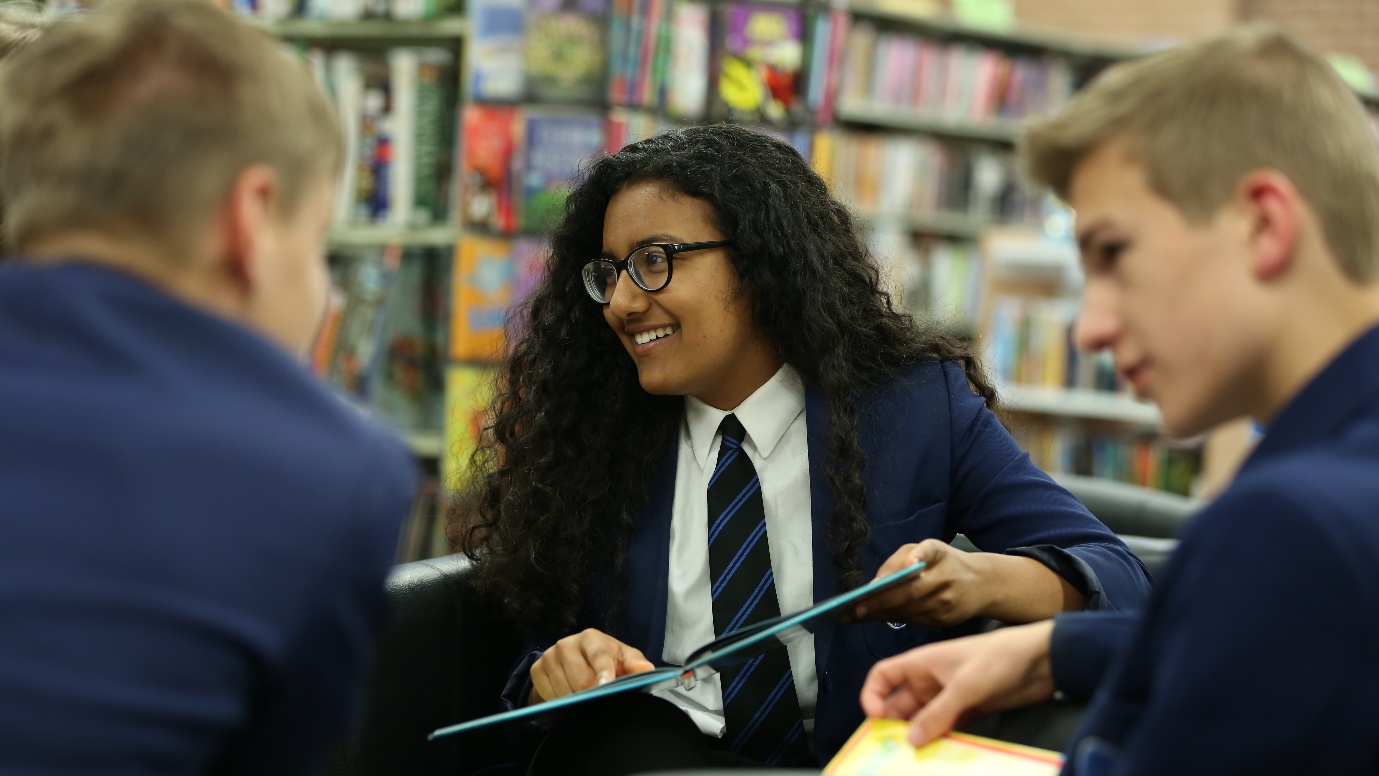 Cedars Martins Sixth FormCedars Martins is a new collaborative Sixth Form between the Cedars Academy and Martin High School.   The Cedars Martins is able to offer high quality teaching in small groups, using excellent resources and facilities. It has its own Post 16 Hub in the Palmer-Tomkinson Centre and dedicated student support team. In a recent inspection OfSTED said "The sixth form is a strength of the school. Leaders and staff have high ambitions for the students' success. Students feel well supported and they make good progress in all aspects of their development".  Statements from the PrincipalsThe Cedars Academy is part of the Lionheart Academies Trust. The Trust is led by Beauchamp College, which is steeped in traditions based on academic excellence and holistic development. These are both crucial ingredients in our recipe for success. The high standards and aspirations of our young people coupled with inspirational teaching means pupils at The Cedars Academy demonstrate exceptional achievement. We are proud of the fact that The Cedars Academy has been in the top third of schools in Leicestershire for Progress 8 and results at Key Stage 5 have been outstanding.We believe that the pupils at The Cedars Academy will make extensive progress. We will rigorously check that all pupils are making progress in their learning and intervene decisively to remove any barriers to achievement. We know that by working hard and aspiring to excellence in all we do, pupils will achieve the best possible outcomes and success. We are ambitious and aspirational for our staff and pupils; we believe passionately that every pupil will succeed and are committed to equality of opportunity.At The Cedars Academy, we believe the cornerstones of aspiring to excellence are organisation, discipline and hard work. Our mission is for pupils, regardless of their backgrounds, to make outstanding progress.We are proud of our successes and the opportunities we provide. Our curriculum is designed to ensure that pupils not only have a rewarding and enjoyable experience of school, but also to ensure that it prepares them for the rigours of future study at GCSE and Post-16. Our close work with our primary partners has enabled us to create a curriculum which builds on prior knowledge and which can be developed to stretch learners.We want every pupil to feel challenged. We recognise that our brightest learners need opportunities to push them further. Whether this be through using our expertise of the GCSE and A-level curriculum or through working closely with our STEM partners on programmes which place a strong emphasis on exploring STEM career routes. We also work with the Brilliant Club, offering our most able pupils the opportunity to study with a University lecturer to complete a thesis, designed to inspire and prepare pupils to apply for Oxbridge and Russell Group universities.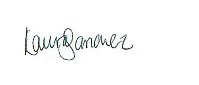 	
Laura Sanchez				Maher Rashid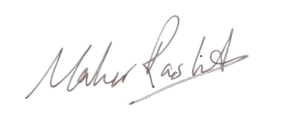 Our PhilosophyAt the heart of our approach to education are the ‘4Rs’ which underpin everything we believe: Resilience, Reciprocity, Reflectiveness and Resourcefulness. Through promoting these care values we believe we can help our young people to not only to succeed academically, but also socially, spiritually and culturally.Our PledgeAt the Cedars Academy we are driven to ensure pupil success is at the core of all our work. We provide a vibrant and engaging curriculum which promotes the love of learning, and prepares young people for the next steps in their lives. We are a driven institution where pupils’ success lies at the core of all planning. We are aspirational, bold and ambitious for pupils’ futures.OUR PLEDGE ENSURES THAT WE WILLEnsure that every young person feels safe, happy and valued, so that they can achieve outstanding academic success and holistic development regardless of their background.Provide a pastoral structure consisting of well-trained and caring staff who will know every pupil individually and who every pupil will know and trust.Teach engaging, challenging and creative lessons which will foster a love of learning, promote leadership and clear preparation for future study.Offer targeted paths for learners in order to help our young people develop their individual talent, whether this be in sports, the arts, science and technology, humanities, maths, enterprise, or languages.Seek to guarantee our young people know the necessary steps to be successful by providing comprehensive guidance on appropriate courses and apprenticeships which feed into the career path they wish to follow.Have a wide range of extra-curricular opportunities, including charity events, and residential trips, to support with personal development and allow for young people to learn outside of the classroom.Maintain a consistent dialogue with parents/carers ensuring that we work in partnership to allow our young people to flourish and be ready for the challenges and opportunities offered in the wider worldJob DescriptionJOB TITLE:		SUBJECT TEACHER – MusicJOB PURPOSE:	To ensure that all pupils make as much progress as possible through high quality teaching and effective assessment for learning.  To participate in activities that support the aims of the academy.ACCOUNTABLE to: 	Head of DepartmentKEY ACCOUNTABILITIESa.	To prepare and teach high quality lessons to pupils.b.	To follow and create to departmental schemes of work.c.	To assess pupils work providing appropriate feedback to encourage further improvement; in line with academy policy.d.	To maintain comprehensive records of pupils’ progress and assessment in line with whole academy policy.e.	To report on pupil progress in line with whole academy policy.f.	To attend parents’ evenings and respond to parental requests for information.g.	To promote the progress of all pupils and their well-being, with due regard for discipline, health and safety and safeguarding.h.	To maintain a stimulating, safe and appropriate learning environment.To assist in the managing and development of a given tutor group.To participate in the life of the academy, including contributions to staff and Faculty meetings, participation in Continuing Professional Development and Performance Management, and participation in academy routines, duties and other whole academy activities.To promote and safeguard the welfare of children and young persons you are responsible for and come into contact with.Personnel SpecificationThe PackageWorking hours:			Full time (32.5 hours)Salary:					Main Scale/ Upper Pay RangePension:				Teachers’ Pension SchemeBenefits:				Free beverages					Free off road parking					Annual flu immunisation 					Free counselling service					Free summer social event					Childcare through Salary Sacrifice Scheme					CPD opportunities The following selection criteria are the skills and experience required for this positionExcellent subject knowledge and a relevant degree and teaching qualificationEvidence of career progression/Continuing Professional DevelopmentThe ability to use a range of teaching methods in the classroom and to promote a stimulating learning environmentThe ability to lead and motivate a team and the vision and skills to manage change effectivelyThe ability to work to and achieve high standardsThe confidence, competence and temperament to be an excellent role modelEnthusiasm and a sense of purpose in the delivery and assessment of the curriculumAbility to interpret data and develop intervention strategies to improve pupils’ learningThe ability to communicate effectively to a range of audiences, in writing and in personCompetent user of ICT with the ability to use these skills in the classroomCommitment to the departmental extra-curricular activities and academy productions and showcases.Energy, commitment and the desire to use the experience offered by this post for promotionA good sense of humour is desirable!SAFEGUARDINGThe successful candidate will be subject to a satisfactory enhanced disclosure from the Disclosure Barring Service (DBS).We are committed to safeguarding and promoting the welfare of children and young people and expect all staff and volunteers to share this commitment.